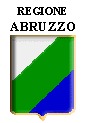 DIPARTIMENTO LAVORO - SOCIALEServizio Tutela Sociale -  Famiglia DPG023Ufficio “Tutela Sociale”Elenco Centri Antiviolenza riconosciuti dalla Regione AbruzzoDenominazione CAVSede operativaCentro Antiviolenza per le Donne –Associazione “Donatella Tellini” ONLUSL’AQUILA“Centro Antiviolenza Donna”CASTEL DI SANGRO (AQ)Centro antiviolenza “La Casa delle Donne nella Marsica”TAGLIACOZZO (AQ)Centro antiviolenza “LA LIBELLULA” SULMONA (AQ)Centro antiviolenza “LiberaDiosa”SULMONA (AQ)Centro Antiviolenza “Donna Alpha”CHIETICentro antiviolenza DONN.E’ ORTONA (CH)Centro Antiviolenza “Non sei sola”ORTONA (CH)Centro Antiviolenza “Donna M.A.J.A”GUARDIAGRELE (CH)Centro antiviolenza “DONNATTIVA”VASTO (CH)Centro Antiviolenza “DAFNE”LANCIANO (CH)Centro Antiviolenza “Ananke”PESCARACentro Antiviolenza “La Fenice”TERAMO